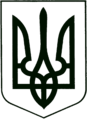 УКРАЇНАМОГИЛІВ-ПОДІЛЬСЬКА МІСЬКА РАДА
ВІННИЦЬКОЇ ОБЛАСТІР О З П О Р Я Д Ж Е Н Н ЯМІСЬКОГО ГОЛОВИ                                              Про надання матеріальної допомоги             Керуючись  ст. 42 Закону України «Про  місцеве  самоврядування  в Україні»,  рішенням 14 сесії міської ради 8 скликання від 23.12.2021р. № 419 «Про затвердження міської Програми «Соціальний захист та соціальне забезпечення громадян на 2022-2024  роки», рішенням 4 сесії міської ради 8 скликання від 18.02.2021р. № 86 «Про затвердження Положення про порядок надання матеріальної грошової допомоги жителям Могилів-Подільської міської територіальної громади  Могилів-Подільського району Вінницької області», розпорядженням міського голови від 18.02.2021р. № 39 «Про затвердження Положення про Комісію  та її особового складу з розгляду питань надання  матеріальної  допомоги жителям Могилів-Подільської міської територіальної громади Могилів-Подільського району Вінницької області», відповідно Протоколу №1 від 19.01.2024 засідання Комісії з розгляду питань надання  матеріальної  допомоги жителям Могилів-Подільської міської територіальної громади Могилів-Подільського району Вінницької області:     1. Надати матеріальну допомогу жителям Могилів-Подільської міської територіальної громади  Могилів-Подільського району Вінницької області, згідно додатку.      2.  Начальнику фінансово-економічного управління міської ради (Власюк М. В.)  профінансувати витрати, пов’язані з   наданням матеріальної допомоги по КПКВ 0213242  КЕКВ 2730 в сумі 75 500,00 грн  (сімдесят п’ять тисяч п’ятсот грн 00 коп).     3. Начальнику відділу бухгалтерського обліку та звітності,  головному  бухгалтеру апарату міської ради та виконкому (Куйбіді М.В. ) провести відповідні виплати.     4. Контроль за виконання даного розпорядження залишаю за собою.            Міський голова                                                   Геннадій ГЛУХМАНЮК                                                                                                                                            Додаток					                                    до розпорядження міського голови						                                    від  01.02.2024    № 21-рСписок на надання матеріальної допомоги жителям  Могилів-Подільської міської територіальної громади  Могилів-Подільського району Вінницької області                                                                                                                           Разом: 75 500 грн 00 коп                                                                                  (сімдесят п’ять тисяч п’ятсот грн 00 коп)Перший заступник міського голови                                       Петро БЕЗМЕЩУКВід  01.02.2024 м. Могилів-Подільський №   21-р№Прізвище, ім'я, по-батьковіСерія та номер паспортаІдентифікаційний номерАдресаПричина надання матеріальної допомогиСума, грн1Михайлова В. В.<персональні дані><персональні дані><персональні дані>На лікування2500,002Чорна І. О.<персональні дані><персональні дані><персональні дані>На лікування ОНКО5000,003Христинюк В. І.<персональні дані><персональні дані><персональні дані>На лікування ОНКО5000,004Кисіль С. П.<персональні дані><персональні дані><персональні дані>На лікування ОНКО5000,005Гаусауер Ю. А.<персональні дані><персональні дані><персональні дані>На лікування4000,006Веракша Л. В.<персональні дані><персональні дані><персональні дані>На лікування сина4000,007Засовіна Л. О.<персональні дані><персональні дані><персональні дані>На лікування2500,008Параконний С. П.<персональні дані><персональні дані><персональні дані>На лікування2000,009Пшеничко Г. П.<персональні дані><персональні дані><персональні дані>На лікування1500,0010Параконний В. О.<персональні дані><персональні дані><персональні дані>Скрутне матеріальне становище2000,0011Савчук С. В.<персональні дані><персональні дані><персональні дані>На лікування ОНКО5000,0012Златковський О. Л.<персональні дані><персональні дані><персональні дані>На лікування4000,0013Батовська К. П.<персональні дані><персональні дані><персональні дані>На лікування сина5000,0014Локтіонов О. І.<персональні дані><персональні дані><персональні дані>На лікування3000,0015Сафроняк С. Я.<персональні дані><персональні дані><персональні дані>На лікування ОНКО5000,0016Лавренчук В. М.<персональні дані><персональні дані><персональні дані>На лікування ОНКО5000,0017Гаврилишин Є. І.<персональні дані><персональні дані><персональні дані>На лікування2000,0018Яцентюк В. М.<персональні дані><персональні дані><персональні дані>На лікування1500,0019Ткачук Н. М.<персональні дані><персональні дані><персональні дані>На лікування3500,0020Ротар О. В.<персональні дані><персональні дані><персональні дані>На лікування1500,0021Назаров В. М.<персональні дані><персональні дані><персональні дані>Скрутне матеріальне становище1500,0022Лукашик Л. І.<персональні дані><персональні дані><персональні дані>На лікування ОНКО5000,00